HP惠普2930F系列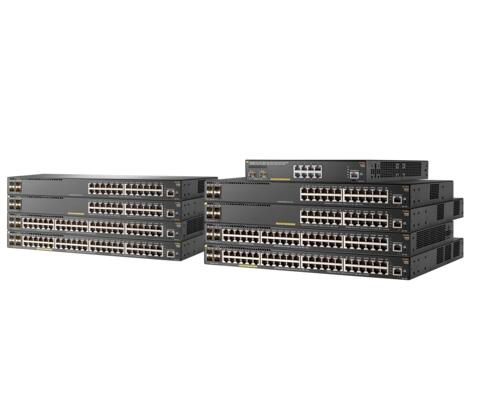 Aruba 2930F 交换机系列的设计使得客户可利用集成的有线和无线方法，为移动用户创建经过优化的数字工作场所。 这些基本第 3 层接入交换机利用先进的安全和网络管理工具（如 Aruba ClearPass Policy Manager 和 Aruba AirWave）实现轻松部署和管理，是企业边缘、中小型企业和分支机构的理想之选。
功能强大的 Aruba ProVision ASIC 提供高性能和高价值，以经得起未来验证的可编程性支持目前的 SDN 应用。 支持 10GbE 上行链路、PoE+、稳定服务品质和 RIP 路由。新特性Aruba 基本第 3 层交换机系列利用 Aruba ClearPass Policy Manager 和 Aruba AirWave 实现一致的有线/无线体验。方便的内置 1GbE 或 10GbE 上行链路。对于接入点、摄像头和电话，使用高达 370 瓦的 PoE+。支持 OpenFlow，随时可用于创新的 SDN 应用程序。采用零接触配置实现简单部署。功能高性能接入层间交换机Aruba 2930F 交换机系列为企业边缘、中小型企业和分支机构网络实现良好的性能、安全性和易用性。通过 ClearPass Policy Manager 和 AirWave Network Management 等统一的管理工具，提供一致的有线/无线用户体验。 连接到 Aruba 接入点时，对 PoE 优先级、VLAN 配置和非法接入点控制自动提供理想配置。便利的内置 1GbE 或 10GbE 上行链路和 PoE+ 型号，提供规模合适的网络接入性能。强大的基本第 3 层功能集，包括静态和 RIP 路由、ACL、sFlow 以及 IPv6，且不需要任何软件许可。Aruba 2930F 采用强大的 ProVision ASIC 并支持 OpenFlow，可充分利用 SDN 应用，例如，HPE Network Visualizer、Optimizer 和 Protector 软件产品。边缘处的性能和功能Aruba 2930F 交换机系列采用强大的 Aruba ProVision ASIC，帮助移动园区实现 SDN 优化、低延迟、高数据包缓冲能力以及自适应功耗。通过可选择的队列配置和关联内存缓冲提高性能，满足您的具体网络应用需求。对于无线接入点、摄像头和电话，使用高达 370 瓦的内部 PoE+ 电源。您可信赖的安全性和服务品质Aruba 2930F 交换机系列具备安全性和服务品质 (QoS) 功能，所构建的网络不仅能够满足不断变化的企业策略和合规性要求，还有助于保护您的数据免遭内部或外部攻击。灵活的身份验证选项，包括 802.1X、MAC 和 Web 身份验证等基于标准的安全协议，以提高安全性并改进策略驱动的应用身份验证。功能强大的多级访问安全控制功能包括源端口过滤功能、RADIUS/TACACS+、SSL、端口安全，以及 MAC 地址锁定功能。利用集成的有线/无线管理进行简化Aruba 2930F 交换机系列支持 Aruba ClearPass Policy Manager，可在有线和无线用户之间实现统一而一致的策略，并简化访客登录、用户引导、网络接入、安全性、服务品质 (QoS) 和其他网络策略的实施和管理流程。支持 Aruba AirWave Network Management 软件，提供用于零接触配置管理以及监控有线和无线网络设备的通用平台。RMON 和 sFlow 可提供统计信息、历史记录、警报及事件的高级监控和报告功能。带外以太网管理端口可将管理流量与网络数据流量分割开来。技术规格端口8 个、24 个或 48 个 10/100/1000 端口、4 个 1GbE SFP 端口或 4 个 10GbE SFP+ 端口。 部分型号提供 PoE+。吞吐率最高 41-112 Mpps，具体取决于型号和配置交换容量最高 56 - 176 Gbps，具体取决于型号和配置电源 PoE最高 370 瓦 PoE+，具体取决于型号管理特性Aruba AirWave 网络管理IMC - 智能管理中心命令行界面Web 浏览器配置菜单SNMP 管理器TelnetRMON1FTP带外管理（串行 RS-232C 或 Micro USB）